SZABÁLYOK A TÖRTÉNELEM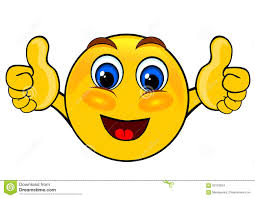 PONTGYŰJTŐ JÁTÉKHOZ1. A feladatok megoldásával pontokat gyűjthetsz, melyrea Fejezetek az ókor történetéből című témakör végén témazáró értékű jegyet fogsz kapni.2. A feladatok közül választhatsz, te döntöd el, hogy melyiket szeretnéd megoldani.  3. Taktikázz! Nem kötelező minden egyes feladatot megoldanod, de ebben az esetben kevesebb pontot fogsz gyűjteni, s ezért a jegyed is rosszabb lesz.4. Ügyelj a feladatok leadási határidejére! Ezt is mindig ki fogom írni.Pontot nemcsak szerezni lehet, de veszíteni is.2 pontvesztés: ha késel óráról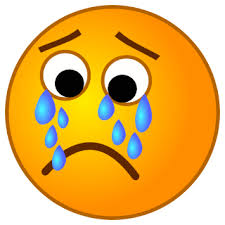  
2 pontvesztés: ha nincs itt a felszerelésed, és nem is kértél kölcsön a másik osztályból
4 pontvesztés: ha magatartásoddal zavarod az órátMegszerzett pontok és érdemjegyek:A feladatokkal összesen 220 pont szerezhető.        170 pont fölött = 5169 pont – 140 pont = 4139 pont – 110 pont = 3109 pont –   80 pont = 2            79 pont alatt = 1